PARFOR NO CONTEXTO DA UESBA educação tem sido vista como condição fundamental para o desenvolvimento da sociedade. por ser responsável por mudanças de diversas ordens, a educação é convidada a dar respostas diante do cenário de crise e ou de oportunidades em quaisquer dimensões: sociais, políticas, ambientais, tecnológicas etc. com base nesses princípios, a UESB adere ao plano nacional de formação de professores da educação básica – Parfor, tendo como finalidade  a formação acadêmica, profissional e humanística dos professores cursistas, desenvolvendo neles os princípios educacionais e a observância às demandas ocupacionais, os ritmos de pesquisa e de ensino.A adesão se justifica pela ausência de formação inicial por parte de milhares de professores que estão desenvolvendo ações de formação nos diferentes níveis e modalidade de ensino; atuação incompatível com a área de formação, referindo aos profissionais que atuam em certos campos do saber para o qual em nenhum momento de sua carreira obteve formação apropriada; fragilidade da formação inicial dos profissionais do magistério.Com esse propósito, a UESB tem os objetivos de formar e qualificar professores em exercício para a educação básica da rede pública no âmbito do plano nacional de formação de professores e desenvolver um ensino que proporcione aos professores condições de refletir sobre sua prática docente, para que possam tomar decisões conscientes e aplicar novas estratégias que contribuam para o sucesso escolar do aluno. Os princípios norteadores dos cursos são a valorização do processo pedagógico na formação do profissional da educação; a sólida formação teórico-metodológica, a qual deve capacitar o profissional no desempenho de diferentes papéis e funções nas instituições escolares e a realização de estágio supervisionado, mediante a articulação das atividades de ensino, pesquisa e extensão.O PARFOR é destinado aos professores da rede pública da educação básica, em exercício há pelo menos 3 anos, sem formação adequada, conforme a Lei de Diretrizes e Bases da Educação Nacional – LDB. Os professores devem se inscrever nos cursos correspondentes às disciplinas que ministram na rede pública. Os cursos oferecidos no âmbito do PARFOR são exclusivamente para os professores da rede pública de ensino, em efetivo exercício.A UESB ofertou apenas cursos de 1ª licenciatura, entre as modalidades de cursos disponíveis pelo programa.Os cursos de 1ª Licenciatura têm carga horária de 3.200 horas, sendo 400 horas de estágio supervisionado. A UESB sempre teve autonomia para decidir sobre o processo seletivo. Até o ano de 2012 foi feita a seleção por meio de processo simplificado, a partir de 2013, com a redução do número de inscritos, chegando a ser menor que a oferta, não houve quaisquer tipos de processo seletivo, tendo a matrícula garantida todos os professores inscritos e validados pela secretariamunicipal de educação.O PARFOR/UESB desde a sua implantação, desenvolve um conjunto de ações com o objetivo de incorporar o Programa às ações da Universidade, considerando seus aspectos políticos, administrativos e pedagógicos. Nesse sentido, destacam-se as reuniões colegiadas do PARFOR, composto pelos coordenadores dos cursos, por representantes da pró-reitoria de graduação e pelo coordenador institucional, cujo objetivo é subsidiar as ações do programa, de modo que crie uma estrutura organizacional, no sentido de desenvolver ações de constante acompanhamento. Além disso, foram elaborados relatórios pelos coordenadores dos cursos. Este processo também desencadeou discussões acerca da reformulação dos cursos.É bom ressaltar que a preocupação com a formação de professores, pelo menos no Brasil, não é recente. Ela remonta à conferência promovida pela Organização das Nações Unidas para a Educação,a Ciência e a Cultura (UNESCO) no ano de 1990, em Jomtien, na Tailândia. Dessa conferência resultou aDeclaração Mundial sobre Educação para Todos: satisfação das necessidades básicas de aprendizagem. Nessa primeira declaração, a preocupação fundamental era tornar universal a educação básica e ampliar as oportunidades de aprendizagem para crianças, jovens e adultos.Ainda que tenha problemas sérios a resolver, em relação à formação de professores e à oferta dos cursos pelo PARFOR, pode-se destacar alguns benefícios: a) oferta gratuita de cursos aos professores da rede pública de educação básica; b) bolsas aos professores-formadores; c) fomento à oferta dos cursos, por meio de verbas de custeio e capital às IES. A configuração desses benefícios caracteriza-se, pela previsão em legislação e pela implementação na ótica do direito, respeitando-se regras previamente definidas. Nesse contexto, apresenta-se o quantitativo de turmas implantadas no contexto de abrangência da UESB.O mapa abaixo apresenta os municípios atendidos pela UESB: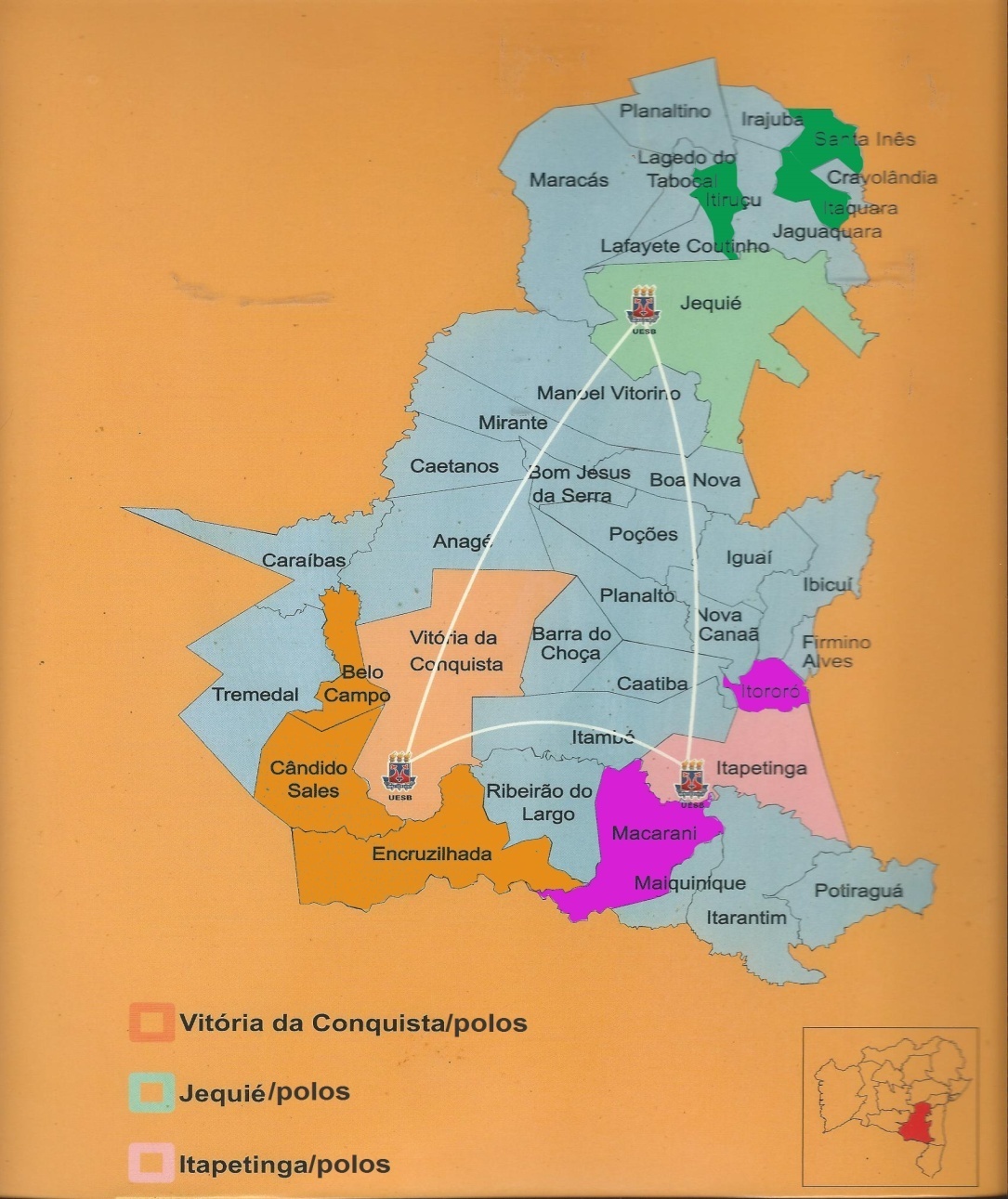 